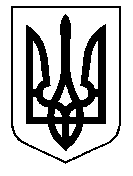 У К Р А Ї Н А Кам'янсько-Дніпровська міська радаКам’янсько-Дніпровського району Запорізької областіТридцята сесія восьмого скликанняР І Ш Е Н Н Я 18 жовтня  2019  року          м. Кам’янка-Дніпровська                           №  29Про  затвердження Акту № 2 від 23 вересня 2019 року  приймання - передачі майна  відділу освіти, молоді та спорту Кам’янсько-Дніпровської районної державної адміністрації  Запорізької області   Керуючись ст. ст. 26, 60, Закону України “Про місцеве самоврядування в Україні”, Законом України ” Про передачу об’єктів права державної та комунальної власності”, враховуючи лист-клопотання начальника відділу освіти, молоді та спорту Кам’янсько-Дніпровської районної державної  адміністрації  Запорізької області від 30.09.2019 року вх. № 3962/02-01-21 та лист - згоду директора  комунального підприємства "Водоканал" Кам’янсько- Дніпровської  міської ради від 09.09.2019 вх. № 3596/02-01-21, розглянувши  Акт № 2 від 23 вересня 2019 року  приймання - передачі майна  відділу освіти, молоді та спорту Кам’янсько-Дніпровської районної державної адміністрації  Запорізької області, з метою більш ефективного використання майна і для подальшої роботи аварійно-ремонтної бригади комунального підприємства "Водоканал" в осінньо -  зимовий  період, міська рада в и р і ш и л а :     1.Затвердити Акт № 2 від 23 вересня 2019 року  приймання - передачі майна  відділу освіти, молоді та спорту Кам’янсько-Дніпровської районної державної адміністрації  Запорізької області до комунальної власності Кам'янсько-Дніпровської міської об'єднаної територіальної громади, в особі  Кам'янсько-Дніпровської міської ради, (додається).   2.Прийняти до комунальної власності Кам'янсько-Дніпровської міської об'єднаної територіальної громади, в особі Кам'янсько-Дніпровської міської ради майно  відділу освіти, молоді та спорту Кам’янсько-    Дніпровської районної державної адміністрації  Запорізької області у сумі балансовою вартістю 12139,98 грн.  (дванадцять тисяч сто тридцять  дев'ять гривень 98 копійок).  3. Закріпити майно згідно п.2 цього рішення на праві господарського віддання з постановкою на баланс комунальному підприємству "Водоканал" Кам’янсько- Дніпровської міської ради Кам’янсько-Дніпровського району Запорізької області.      4. Зобов'язати виконуючого обов’язки директора комунального підприємства "Водоканал" Кам’янсько- Дніпровської міської  ради вчинити дії щодо державної реєстрації автотранспортного засобу  відповідно  до вимог чинного законодавства.5. Контроль  за виконанням  цього рішення покласти на заступника міського голови з питань житлово-комунального господарства, благоустрою, комунальної власності, торговельного обслуговування, будівництва, транспорту і  зв’язку, містобудування та архітектури.                                                                                            Міський голова                                                                       В.В. Антоненко                                                                       ЗАТВЕРДЖЕНО							рішення міської ради							 від 18.10.2019 № 29							Міський голова							_______________В.В.АнтоненкоАКТ № 2 приймання – передачі майна відділу освіти, молоді та спорту Кам’янсько-Дніпровської районної державної адміністрації Запорізької області, відповідно до розпорядження голови Кам’янсько-Дніпровської райдержадміністрації від 05.09.2019р. № 204 «Про передачу майна» до Кам’янсько-Дніпровської міської радим.Кам’янка-Дніпровська					23 вересня 2019 року	Комісія з питань приймання-передачі майна відділу освіти, молоді та спорту райдержадміністрації Запорізької області до комунальної власності Кам’янсько-Дніпровської міської ради створена відповідно до розпорядження голови Кам’янсько-Дніпровської райдержадміністрації від 05.09.2019р.№ 204     «Про передачу майна» у складі:Хлєбников  Володимир Ілліч                   директор КП «Водоконал»                                                                     (за згодою)	Провела огляд і інвентаризацію майна об’єкту передачі, а саме: майна відділу освіти, молоді та спорту Кам’янсько-Дніпровської районної державної адміністрації Запорізької області розташованого за адресою: 71304, Україна, Запорізька область, Кам’янсько-Дніпровський район, м.Кам’янка-Дніпровська, вул. Гоголя, 7 а. Майно перебуває у належному стані та придатне для подальшого використання.	Комісія дійшла висновку: передати  майно, яке обліковується на балансі відділу освіти, молоді та спорту Кам’янсько-Дніпровської районної державної адміністрації Запорізької області, балансовою вартістю 12139,98 грн. (дванадцять тисяч сто тридцять дев'ять гривень 98 копійок) до комунальної власності Кам’янсько-Дніпровської міської об’єднаної територіальної громади, в особі Кам’янсько-Дніпровської міської ради, а саме:Автомобіль ГАЗ -2411 , державний номер  № АР 84 80 ВМ.  Тип - легковий седан, рік випуску 1991, двигун № 402199985,шасі № 1471486,кузов № ХТН 241100 ,свідоцтво про реєстрацію транспортного засобу  № САА 048393 від 04.09.2009 року.Альошина  Ксенія Григорівназаступник голови Кам’янсько-Дніпровської районної державної адміністрації, голова комісіїЧлени комісії:Члени комісії:Безкоровайна  Світлана Анатоліївнаначальник відділу житлово-комунального господарства та комунальної власності виконавчого комітету Кам’янсько-Дніпровської міської ради( за згодою)Танько Сергій Григоровичначальник відділу освіти, молоді та спорту Кам’янсько-Дніпровської райдержадміністраціїТарасова Тетяна Вікторівнаголовний бухгалтер відділу освіти, молоді та спорту Кам’янсько-Дніпровської райдержадміністраціїКозулькова  Олена Венедиктівназаступник міського голови з гуманітарних питань, захисту населення та соціальної політики виконавчого комітету Кам’янсько-Дніпровської міської ради (за згодою)Олійник Євген Владиславовичначальник юридичного відділу апарату Кам’янсько-Дніпровськоїрайдержадміністрації№ з/пНайменування об’єктаІнвентарний номер дата введення в експлуатаціюОдиниця виміруКільк.Балансова вартість Знос на 01.09.2019Залишкова вартість1АвтомобільГАЗ -24111050011шт15857,00100%2Набор ключів1134766шт1185,163Чохли на машину «Волга»  1134812шт1347,824Двигун №40210шт12400,005Задній містшт13000,006Карданий валшт1350,00Всього :612139,98Майно передав:_______________С.Г.ТанькоМПМайно прийняв:__________________С.А.БезкоровайнаМПГолова комісії:К.Г.АльошинаЧлени комісії:С.А.Безкоровайна С.Г.Танько Т.В.Тарасова О.В.КозульковаЄ.В.ОлійникВ.І.Хлєбников